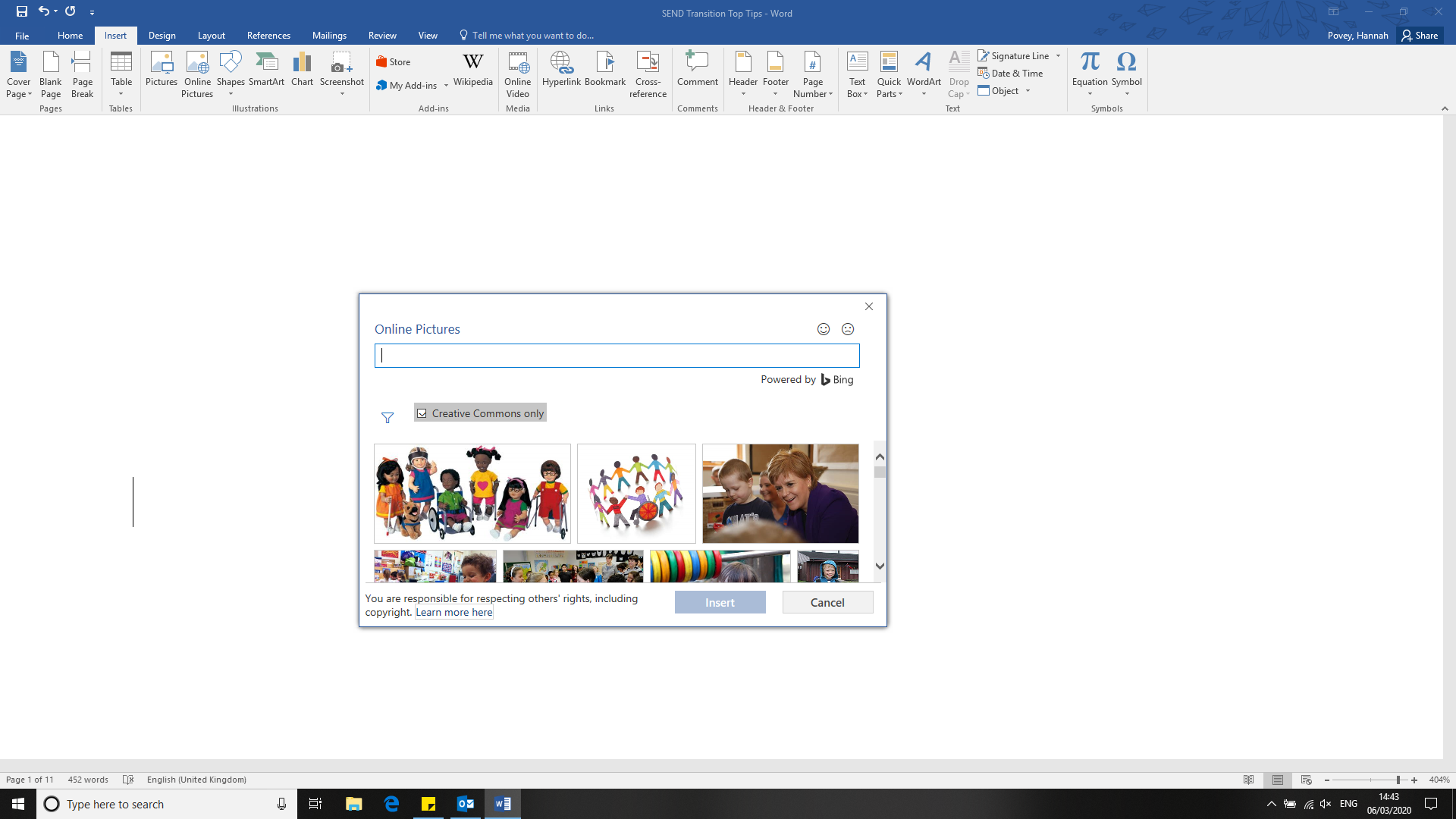 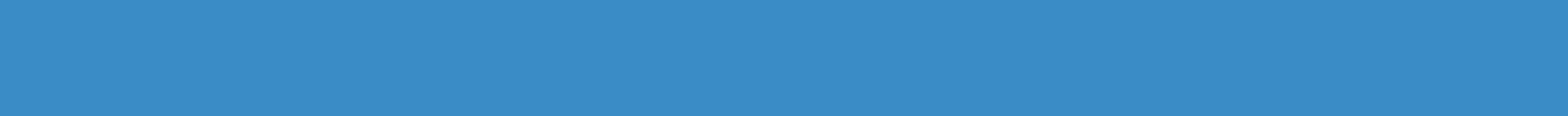 What is the purpose of the document?This guide is designed to support all Early Years practitioners in Portsmouth to prepare children with additional needs for transition. It contains useful planning tools which can be used when meeting with parents/carers and the school and ''All about me'' profiles which can record important information about the child which can be shared with school. Smooth transitions within the EYFS depend on a commitment from all professionals involved to develop positive communication links. In order to promote continuity for all children experiencing transitions between settings, it is important that there is a shared approach between all those professionals involved. It is important to recognise that all children, can be vulnerable at times of change, particularly those with additional needs e.g. those with a Special Educational Need (SEN) or a child in care. Planning for these children will need additional, flexible support and working in partnership. ContentsTop tips for transition A transition planning toolFormats for All about Me profiles Please consider how children in your setting will cope with transition to school and identify those who will need additional support to ensure that this is as successful and smooth as possible.Remember to take into account that schools have:Lower ratios - there will be 1-2 adults for 30 children A more structured day, including playtimes, lunchtimes, assembliesHigher expectations in terms of attention and concentration - e.g. daily phonics session of 20 minutes (approx.)New and unfamiliar adults and childrenNew and unfamiliar environmentExpectations that children will manage their own toileting, personal care, belongings etc.A staggered intake which can be confusing for childrenThe Early Years SENCo should support the key person in reflecting on children who have been identified with a Special Educational Need and /or Disability, who may need additional support or who may struggle with their behaviour at school. Ensure that there are planned opportunities to highlight your concerns to the parents and the child’s new school. This information will also support the partnership work between other professionals and your Early Years Advisory Teachers in ensuring all children have a positive experience of starting school. It is also essential that you as a setting and the parents also work in partnership with the school and ensure that schools are aware of all children with additional needs. This tool is designed to be used at transition planning meetings with parents, early years settings and schools to ensure a smooth transition into school for children with additional needs.Name: …………………………….…………………………..  D.o.B……………………….From	 ……………………………………...……………..….. (Pre-School Setting) To  	…………………….………………………………..….  (School)Agreed on:………………..... (date)The Transition Plan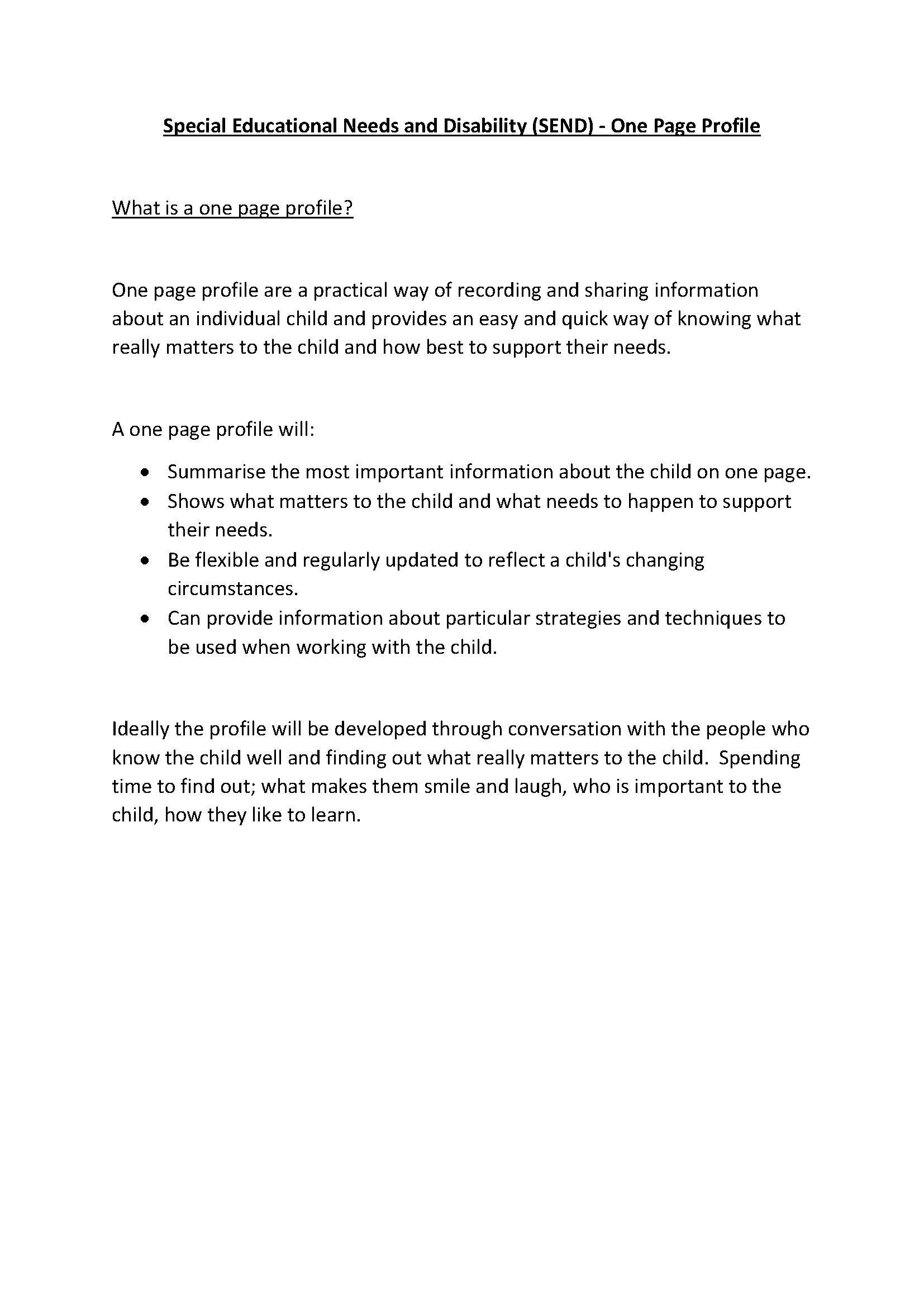 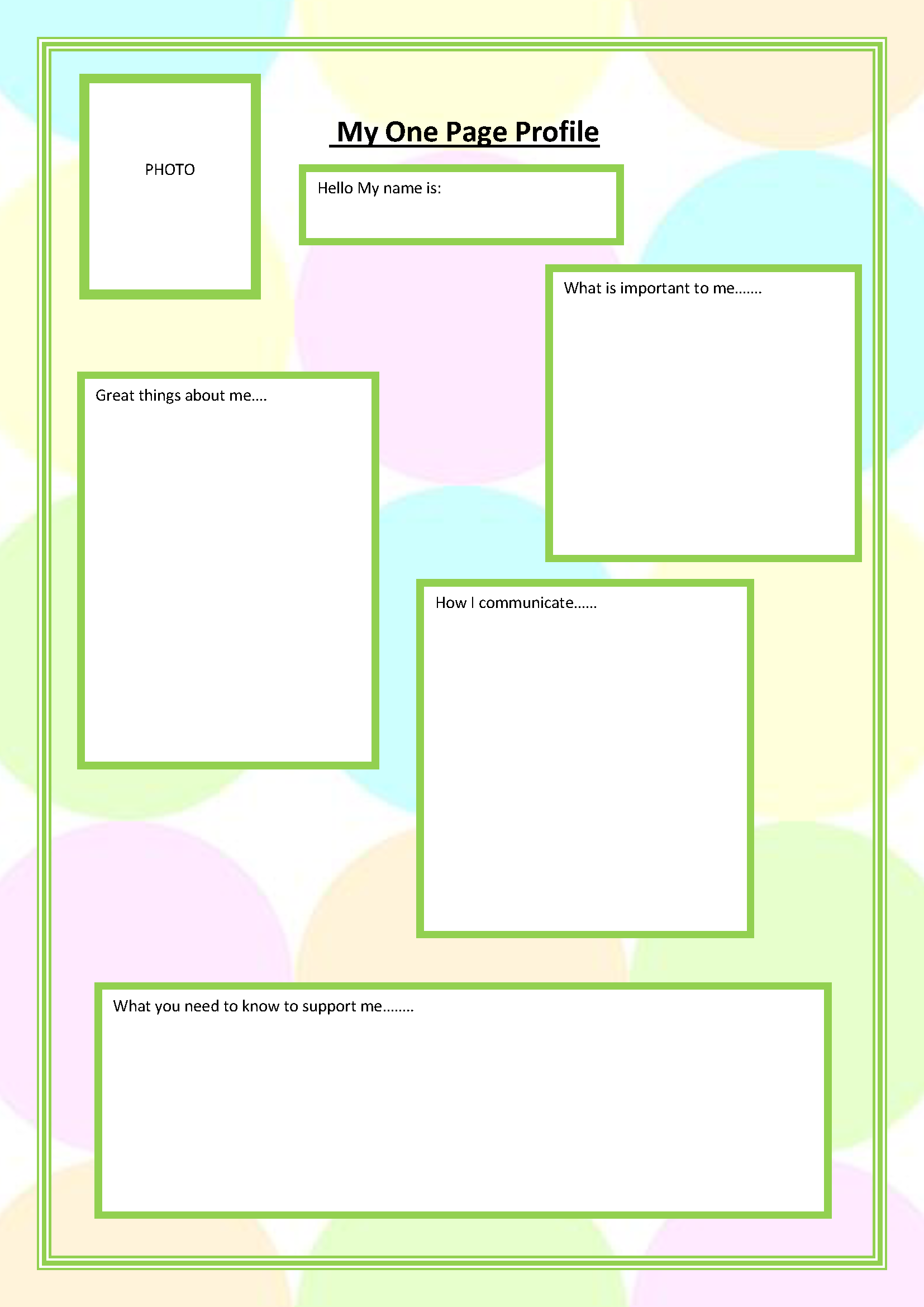 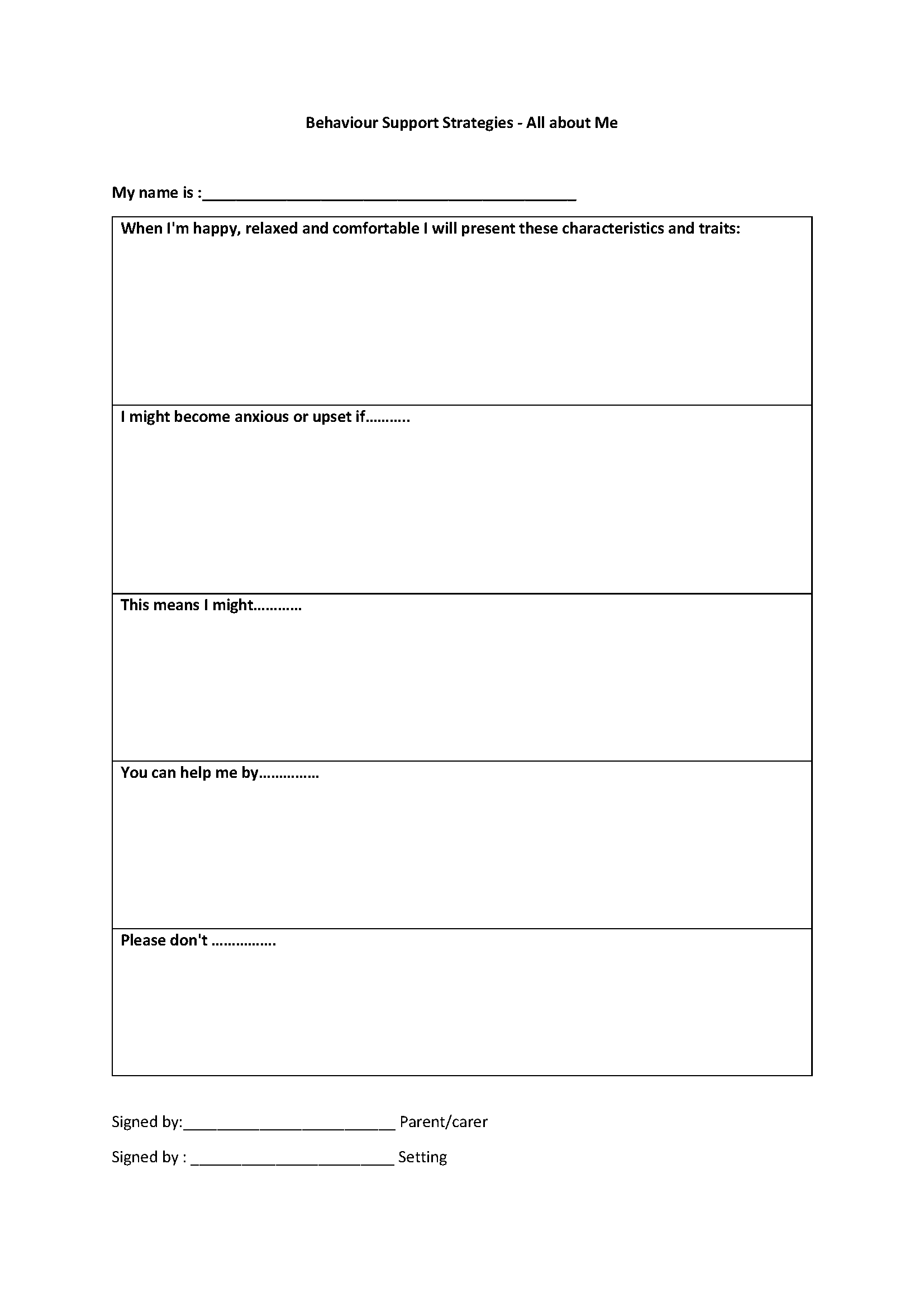 Strategies to support a smooth transition include:Best practice for children who need additional transition support include:PhotobooksSchool uniform in the role playVisits to schoolInviting teachers to visit your settingLend parents 'transition bags' so they can share these strategies over the summerSharing information with the school and teachersAttend citywide transition meeting and/or contact school to share information in the summer term.Invite key staff from school eg SENCo / Class Teacher to observe child in the setting.Arrange a transition planning meeting for a child causing concern with setting, school and parents - refer to this transition planning tool.Create a transition plan detailing any additional arrangements and support required for the Summer term and Autumn termComplete PCC Transfer Record and send with any other relevant information and documentation (with permission) to school. Ensure you share details of effective interventions and strategies by attaching the IBP and/or SEND support plans with the PCC Transfer Record.Key information to be shared should include:Child's nameDate of birthCurrent concernsAnticipated concerns at schoolIs there a plan in place?-SEND plan, IBP, EHCP request?  Is there an ND Profile Tool in place?Who else is involved? - outside agencies / professionals  eg Early Years Panel, Health Visitor, SLT, EP, CCP etcKey information to be shared should include:Child's nameDate of birthCurrent concernsAnticipated concerns at schoolIs there a plan in place?-SEND plan, IBP, EHCP request?  Is there an ND Profile Tool in place?Who else is involved? - outside agencies / professionals  eg Early Years Panel, Health Visitor, SLT, EP, CCP etcIs there an SEN Support Plan?Yes / NoIs there an SEN Support Plan?Yes / NoDo they have an EHCP? Yes / No / UnderwayDo they have an EHCP? Yes / No / UnderwayIs there a Family Support Plan (FSP) in place?Yes / NoIs there a Family Support Plan (FSP) in place?Yes / NoHas the ND Profile tool been completedHas the ND Profile tool been completedAre they a Child Looked After by the LA?Yes / NoAre they a Child Looked After by the LA?Yes / NoDo they have an Individual Behaviour Plan?Yes / NoDo they have an Individual Behaviour Plan?Yes / NoProfessional Involvements: (Please delete, as appropriate)Professional Involvements: (Please delete, as appropriate)Professional Involvements: (Please delete, as appropriate)Professional Involvements: (Please delete, as appropriate)Early Years Panel:  Yes / NoPortage +:  Yes / NoE.P:  Yes / NoSALT: Yes / NoPaediatrician (Please name and state the purpose of the involvement)Paediatrician (Please name and state the purpose of the involvement)Health Visitor:Other Agencies:Other Agencies:Other Agencies:Other Agencies:Present at the Meeting:Present at the Meeting:Present at the Meeting:Present at the Meeting:School:Pre-School:Parent / Carer(s):Other:Current Needs/ Concerns:Strengths:What are the current successful strategies? -including particular interests and motivators to support learning engagement. Which activities and experiences of the EY provision do they enjoy most?Are there any potential sticking points or triggers  (e.g. certain transitions, beginning of day, lunch) What could be provided to support at these times?What should be avoided when supporting them? ( e.g do not cuddle or hold, doesn't like music) 